Publicado en Barcelona el 18/06/2024 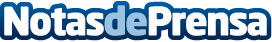 Real Caviar lanza el primer vodka en el mundo elaborado con 30 gramos de caviarEl pasado 9 de mayo la marca fue pionera al presentar el primer vodka realizado con 30 gramos de real caviar, un producto en el que ha estado trabajando año y medioDatos de contacto:Ana María GuiotRamac Agency647859911Nota de prensa publicada en: https://www.notasdeprensa.es/real-caviar-lanza-el-primer-vodka-en-el-mundo Categorias: Nacional Gastronomía Restauración Consumo http://www.notasdeprensa.es